     Medidas de tempo		As medidas de tempo são as mais frequentes em nosso cotidiano. Verificamos a hora de nossos compromissos, perguntamos as idades das pessoas, utilizamos o calendário, entre outras utilidades.		Medir o tempo é muito importante em várias ciências e não apenas no nosso cotidiano. 				Veja o exemplo a seguir:As unidades de medida de tempo não formam um sistema decimal como outras grandezas.Como por exemplo: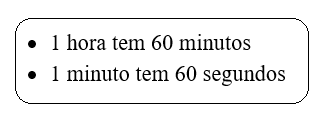 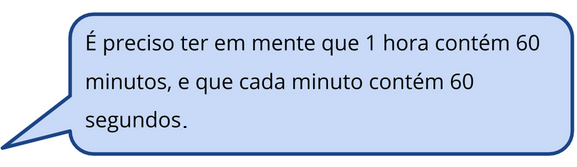 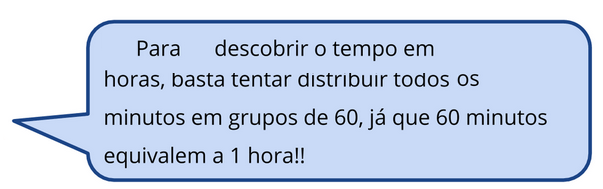 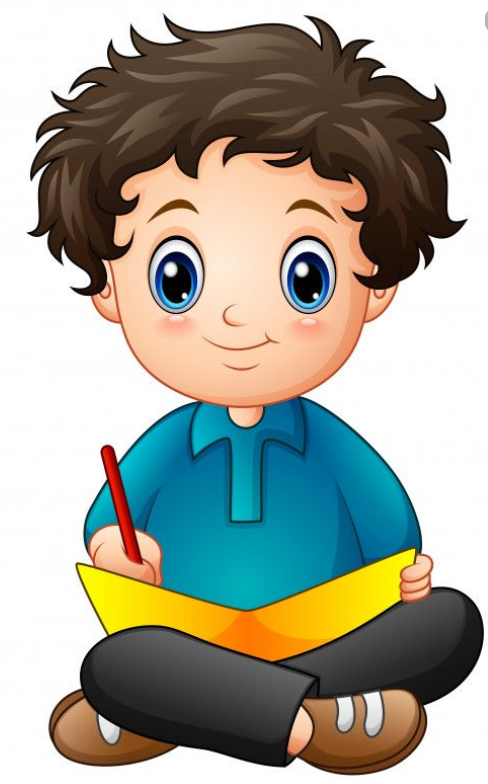 Disponível em: https://br.pinterest.com/pin/384283780703613893/. Acesso em 08 de Mai. de 2020.Veja mais exemplos:1 dia tem 24 horas1 semana tem 7 dias1 mês tem 28, 29, 30 ou 31 dias (Depende do mês e do ano)1 mês comercial (usado em cálculos de impostos e problemas) tem 30 dias1 ano tem 12 meses ou 365 dias (ano bissexto tem 366 dias)1 década tem 10 anos1 século tem 100 anos1 milênio tem 1000 anosSe nos limitarmos às unidades hora, minuto e segundo, temos um sistema sexagesimal (palavra derivada de sessenta), porque uma unidade maior tem 60 unidades menores. Por exemplo: um minuto equivale a sessenta segundos.Agora é sua vez! Resolva as atividades a seguir.1 – Tiago foi hospitalizado no dia 16 de abril às 17 horas. O médico lhe deu alta do dia 20 de abril às 9 horas.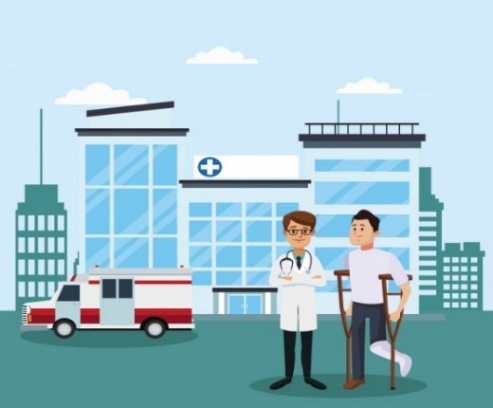  Quantas noites ele passou no hospital?________________________________________________________________________________________________ Quantas horas durou sua hospitalização?________________________________________________________________________________________________2 – Em um domingo de sol, Pedrinho foi passear de bicicleta e brincar no parque do seu bairro. Ele saiu de casa às 9 horas e 30 minutos da manhã e retornou ao meio dia (12 horas). Quanto tempo e permaneceu fora de casa?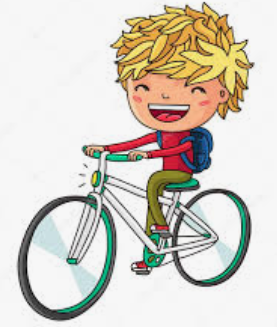  ______________________________________________________________________________________________________3 – Complete o quadro a seguir.4 - Sandra assistiu a um filme com duração de 2 horas e 10 min, quantos minutos Sandra ficou em frente à TV assistindo ao filme?___________________________________________________________________________________________________________________________________________________________________________________________________________________________ 5 – Denise começou a fazer o jantar às 18 horas e 45 minutos. Se o tempo do preparo dos pratos é de uma hora e meia, que horas o jantar estará pronto?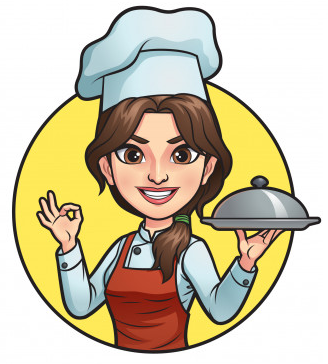 ____________________________________________________________________________________________________________________________________________________________________________________________________________________________________________________________________________________________________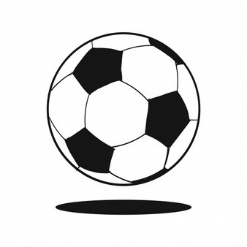 6 – A duração de um jogo de futebol é de 90 minutos. Esse valor corresponde a:quantas horas? ___________________________________________________quantos segundos? ________________________________________________7 – Em uma viagem de 10 horas, o motorista faz 5 paradas, cada uma de 15 minutos.Qual o tempo, em horas e minutos, que o motorista utiliza para suas paradas?______________________________________________________________________Quantos segundo o motorista utiliza para as paradas?______________________________________________________________________Quantos minutos possui o tempo total de cada viagem? __________________________________________________________________________________________________________________________________________________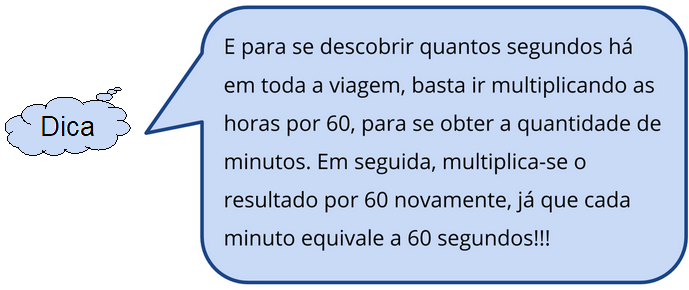 MATEMÁTICA – 4º ANO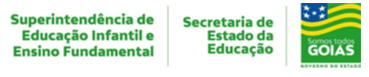 2ª QUINZENA - 2º CORTETema/ Conhecimento: Medidas de tempo: leitura de horas em relógios digitais e analógicos, duração de eventos e relações entre unidades de medida de tempo. Tema/ Conhecimento: Medidas de tempo: leitura de horas em relógios digitais e analógicos, duração de eventos e relações entre unidades de medida de tempo. Tema/ Conhecimento: Medidas de tempo: leitura de horas em relógios digitais e analógicos, duração de eventos e relações entre unidades de medida de tempo.  Habilidades: (EF04MA22) Ler e registrar medidas e intervalos de tempo em horas, minutos e segundos em situações relacionadas ao seu cotidiano, como informar os horários de início e término de realização de uma tarefa e sua duração. Habilidades: (EF04MA22) Ler e registrar medidas e intervalos de tempo em horas, minutos e segundos em situações relacionadas ao seu cotidiano, como informar os horários de início e término de realização de uma tarefa e sua duração. Habilidades: (EF04MA22) Ler e registrar medidas e intervalos de tempo em horas, minutos e segundos em situações relacionadas ao seu cotidiano, como informar os horários de início e término de realização de uma tarefa e sua duração.NOME:NOME:DATA: UNIDADE ESCOLAR:UNIDADE ESCOLAR:UNIDADE ESCOLAR:Gestação e vidaGestação e vidaGestação e vidaAnimalTempo médio de gestaçãoTempo médio de vidaCachorro58 a 63 dias13 anosGalinha21 dias4 anosLeão  105 a 112 dias34 anosElefante22 meses60 a 70 anosPerguntasRespostasQual a quantidade de semanas inteiras que há em um ano?Qual a quantidade de semanas inteiras que há em um mês?Qual a quantidade de dias que há em uma semana?Qual a quantidade de minutos que há em uma hora?Qual a quantidade de segundos que há em um minuto?Qual a quantidade de anos que há em uma década?Quantos horas possui um dia?Qual a quantidade de dias que há em um ano bissexto?